Aamir		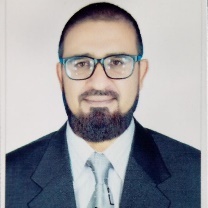 HSE SpecialistMobile # 0504753686 E-Mail:  Aamir-399424@2freemail.com CAREER OBJECTIVEBecoming an essential part to widen and strengthen the safety environment among the company’s employees. Maintain and enhance the reputation of my company. Support and prove that ‘Zero incidents’ Vision is achievable.CARRER SUMMARYI am a Professional Health, Safety and Environment Specialist, with Eight years of multinational experience. I have started my career from El-Seif Engineering U.A.E (ESEC) as a HSE Officer and most recently with Schlumberger Land Rigs Pakistan as HSE Specialist.I am an Associate Member of International Environment Management Assessment (IEMA)UK.EDUCATIONAL QUALIFICATIONS2006-2009		Master of Business Administration (Marketing Management)	Comsats Institute of Information Technology Pakistan2003-2005               	Bachelor of Computer Sciences.Hazara University Pakistan2001-2002		Higher Secondary School Certificate (FSC)			Abbottabad Board Pakistan1999-2000		Secondary School CertificatesAbbottabad Board PakistanCERTIFICATESNEBOSH IGC UK with Distinction from Chess safety and Security Consultancy Abu Dhabi U.A.E.IEMA Associate Environmental Management UK from TWI Middle East FZ-llc Dubai U.A.E.ISO 45001:2018-Principles of Occupational Health and Safety Management System from Alison (Capernaum Ltd), Ireland.ISO 9001:2015-Quality Management System from Sevron(Knights Safety)ISO 45001:2018-Principles of Occupational Health and Safety Management System from Sevron(Knights Safety).COSHH Risk Assessor Certification from Sevron(Knights Safety)HSE Level 2 from NEXT Schlumberger.Solid Control Methodology and EquipmentSTEP Oil Tools FZEComputer office Automation from Progressive Institute of Computers Pakistan. PROFESSIONAL EXPERIENCEDesignation:		HSESpecialist.Duration:		Jan2014 to May 2020.Client:				Eni, PPL, OMVCompany Name:	EL SEIF ENGINEERING & CONTRACTING Abu Dhabi U.A.EDesignation:		HSE OFFICERDuration:		Dec 2011 - Sep 2013Company Name:    	Bank Alfalah Haripur Pakistan BranchDesignation:		InternshipDuration:		July 2008 - Aug 2008HSE TRAININGSHSE Level 2 (Schlumberger)SCBA TrainingPTW Training.Hand Injury Prevention Level 1Extreme Climates Hot, cold (Schlumberger)Health and Hygiene Level 1 (Schlumberger)Noise/Nuisance Level 1 (Schlumberger)Substance Abuse Level 1 (Schlumberger)Hazard Identification Level 1, 2 (Schlumberger)Fire Safety Level 1 (Schlumberger)H2S Safety Level 1 (Schlumberger)QHSE Induction, Level 1 and 2 (Schlumberger)Vehicle Passenger (Schlumberger)SIPP Level 2 (Schlumberger)Commentary Task Coach * (Schlumberger)Accountability (Schlumberger)Electrical Safety Level 1 (Schlumberger)Emergency Response Drill (Schlumberger)Lock-Out Tag-Out Level 1, 2 (Schlumberger)Mechanical Lifting (Schlumberger)Permit to Work (Schlumberger)PPE - Personal Protective Equipment (Schlumberger)Pressure (Schlumberger)Working at Heights (Schlumberger)Discrimination & Harassment Level 1, 2 (Schlumberger)Environment Level 1, 2 (Schlumberger)Personal Security Level 1, 2 (Schlumberger)Information Security Level 1,2 (Schlumberger)Professional SkillsGood supervision skills.                                                                                          Good skills of Injury Prevention Program.Good experience of JSA and HARC. Good experience of environmental aspect and impacts.Good working knowledge & experience of Land Rig.Knowledge & experience of QHSEKnowledge & experience of construction HSE.Languages:English – Excellent Urdu – Fluent PERSONAL INFORMATION                                                                                                                                                                                                       Nationality:Pakistani                                                                                        Marital Status:              MarriedDate of Birth:                 24-02-1985Reference Available on Request